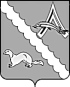 АДМИНИСТРАЦИЯ АЛЕКСАНДРОВСКОГО РАЙОНАТОМСКОЙ ОБЛАСТИПОСТАНОВЛЕНИЕВ соответствии с пунктом 7 части 1 статьи 15 Федерального закона от 6 октября 2003 года № 131-ФЗ «Об общих принципах организации местного самоуправления в Российской Федерации»ПОСТАНОВЛЯЮ:1. Приостановить в период с 15.02.2022 г. по 21.02.2022 г. (включительно), учебно-воспитательный процесс в старшей группе Муниципального автономного дошкольного образовательного учреждения «Детский сад общеразвивающего вида «Малышок», расположенного по адресу: 636760, Томская область, Александровский район, с.Александровское, ул. Новая, д.4.2.Начальнику Александровского РОО Зубковой Е.В.:1) продолжить мониторинг складывающейся эпидемиологической ситуации в дошкольных образовательных учреждениях;2) принять меры по проведению комплекса санитарно-гигиенических и противоэпидемиологических мероприятий в подведомственных учреждениях (уборка помещений, мытье посуды с использованием дезинфицирующих средств, ношение масок сотрудниками учреждения, проветривание помещений, обеззараживание воздушной среды, проведение «утреннего фильтра»).3. Настоящее постановление разместить на официальном сайте органов местного самоуправления Александровского района Томской области.4. Настоящее постановление вступает в силу с даты его подписания.5. Контроль за исполнением настоящего постановления возложить на заместителя Главы района Л.М. Монакову.Рассылка: Администрация Александровского района Томской области (глав.спец. по ГО и ЧС (1экз.), Александровский РОО (1 экз.), МКДОУ «Детский сад «Аленушка» (1 экз.), ОГАУЗ «АРБ» (1 экз.).15.02.2022№ 226  с. Александровскоес. АлександровскоеОб отмене занятий в детском образовательном учреждении на территории с. Александровское Александровского района Томской областиИ.о. Главы Александровского района  Л.Н. БобрешеваЕ.В. Зубкова2-53-00